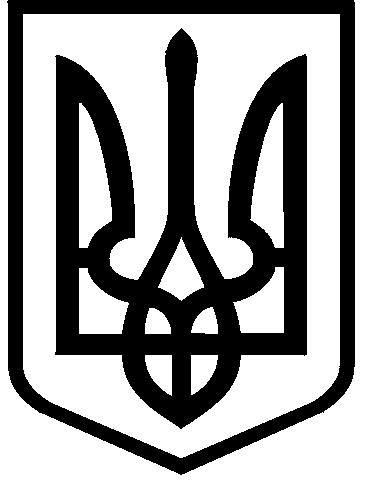 КИЇВСЬКА МІСЬКА РАДАVII СКЛИКАННЯпостійна комісія з питань торгівлі, підприємництва та регуляторної політики01044, м. Київ, вул. Хрещатик, 36 к.1021                        тел./факс:(044)202-70-09 ,202-73-11,202-70-53Протокол № 9засідання постійної комісії Київради з питань торгівлі,підприємництва та регуляторної політики Київської міської радиVІI скликанням. Київ 									01.10.2014ПРИСУТНІ  ДЕПУТАТИ:	Карпенко А.Я.	   -   голова постійної комісії	Овраменко О.В.      -   секретар постійної комісії          Лимар Ю.В.            -  член постійної комісії          Муха В.В.    	   -   член постійної комісії          Колодій Б.В.	   -   член постійної комісіїВІДСУТНІ  ДЕПУТАТИ:	Супруненко О.І.    -     член постійної комісії          Кириченко О.М.	   -   заступник голови постійної комісії                       Кузик П.М.              -   член постійної комісії          Окопний  О.Ю.	   -   член постійної комісіїПРИСУТНІ:         Антонюк В.М.      -   заступник начальника відділу забезпечення                                                            діяльності постійних комісії  секретаріату                                               Київради; ЗАПРОШЕНІ:    1. Кузьменко М.А.     -   директор Департаменту промисловості та розвитку                                            підприємництва  2. Кондрашова Н.М. -     заступник директора департаменту промисловості та                                         розвитку підприємництва  3. Шутенко В.Л.       -    в.о. начальника управління з питань торгівліПорядок  денний:1. Про розгляд  інформації щодо  підготовки проекту рішення Київради «Про затвердження  Комплексної програми сприяння розвитку підприємництва, промисловості та споживчого ринку в м.Києві на 2015 -2018 роки».2. Про заслуховування інформації Департаменту промисловості та розвитку підприємництва  щодо стану  підготовки проектів рішень Київської міської ради та інших питань, включених до Плану роботи постійної комісії Київради з питань торгівлі, підприємництва та регуляторної політики на друге півріччя 2014 року.        3. Різне.    Питання1.     СЛУХАЛИ: Інформацію заступника директора Департаменту промисловості та розвитку підприємництва Кондрашової Н.М. про стан підготовки Комплексної програми сприяння розвитку підприємництва, промисловості та споживчого ринку в м.Києві на 2015 -2018 роки. Доповідач наголосила на основних аспектах, які будуть  закладені в цій програмі. Програма буде складатися з трьох розділів: підприємництва, промисловості та споживчого ринку. Для підготовки цієї програми затверджений склад робочої групи, яку  очолює  заступник голови Київської міської державної адміністрації  Пантелеєв П.О., заступник голови робочої групи  - директор  Департамента промисловості та розвитку підприємництва Кузьменко М.А., а  також залучені представники Торгово-промислової палати України, Київської торгово-промислової палати,  науково-дослідного інституту проблем міста Києва, Української спілки підприємців,  депутат Київради – член постійної комісії Київради з питань торгівлі,  підприємництва та регуляторної політики – Лимар Ю.В. та фахівці Департаменту промисловості та розвитку  підприємництва.ВИСТУПИЛИ:Овраменко О.В. – секретар постійної комісії,  наголосила, що  вона буде підтримувати цю програму, заходи якої  спрямовані  на допомогу  підприємцям і зазначила,  що до неї, як до депутата Київради, звернулися підприємці за допомогою з  приводу припинення свавілля посадових осіб одного з підрозділів ПАТ «АК «Київводоканал» - Управління екологічного нагляду. Сьогодні підприємці потерпають від численних перевірок, які здійснюють працівники Управління екологічного нагляду. Під час таких перевірок  застосовуються санкції у вигляді нарахування коштів за нібито наявні порушення водокористувачами «Правил приймання стічних вод абонентів у систему каналізації міста Києва». Керуючись вимогами так званих правил, співробітники УЕН, одноосібно, без присутності представників Державної екологічної інспекції та санітарно-епідеміологічної служби, здійснюють перевірку дотримання вимог правил екологічної безпеки, складають акти перевірок, за начебто наявні порушення та здійснюють  нарахування стягнень. Одночасно з такими штрафними санкціями надсилають погрози про заборону водокористування, хоча підставами для таких дій  може бути порушення чинного законодавства   в даній галузі та умови діючого договору.     В обговоренні взяли участь А.Карпенко, О.Овраменко, Ю.Лимар, Н.Кондрашова .       В результаті обговорення було запропоновано  внести розгляд цього питання на чергове засідання постійної комісії, на яку запросити заступника  голови Київської міської державної адміністрації Пантелеєва П.О., представників ПАТ АК «Київводоканал», представників антимонопольного комітету, представників від Департаменту промисловості та розвитку підприємництва. ВИРІШИЛИ:1. Інформацію прийняти до відома.Питання 2. СЛУХАЛИ: інформацію директора Департаменту промисловості та розвитку підприємництва М.Кузьменка  щодо стану  підготовки проектів рішень Київської міської ради та інших питань, включених до Плану роботи постійної комісії Київради з питань торгівлі, підприємництва та регуляторної політики на друге півріччя 2014 року.     В обговоренні взяли участь А.Карпенко, О.Овраменко, Ю.Лимар, Б.Колодій, В.Муха, Н.Кондрашова, Шутенко В.Л.     За результатами обговорення  було запропоновано Департаменту промисловості та розвитку підприємництва допрацювати пропозиції, які були надані  для включення в план роботи постійної комісії  Київради з питань торгівлі, підприємництва та  регуляторної політики на друге півріччя 2014 року. Скорегований план розглянути і затвердити на черговому засіданні комісії.ВИРІШИЛИ:1. Інформацію прийняти до відома.     Голова постійної комісії                                                     А.Карпенко              Секретар постійної комісії                                                О.Овраменко   